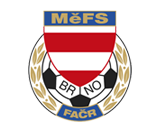 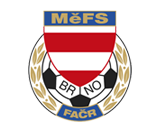 NOMINAČNÍ LISTINAvýběru MěFS Brno, hráčů U12 – r. 2011na trénink 31.03.2023Akce: 				trénink kategorie U12 (r. 2011)Místo:		fotbalový areál SK Řečkovice (Novoměstská 4, 621 00 Brno- 								Řečkovice)Termín: 	pátek 31.03.2023, čas 17:30-19:00 (sraz 17:10)Vybavení:	tréninkové oblečení, kopačky na umělou trávu, chrániče, míč č. 4, lahev na pití, brankáři rukavice, kartičku pojištěnceNominace hráčů U12:Trenéři výběru: 	Bureš Dominik, Uhlíř Radek		Vedoucí výběru: 	Skoumal ZdeněkV krajním případě lze vyrozumět telefonicky p. Skoumala Zdeňka – tel. +420 604 547 876Za účast hráčů na srazu odpovídá mateřský oddíl. V případě neomluvené neúčasti nominovaných hráčů se klub vystavuje postihu dle článku 17 bod 3 RFS !V Brně 23.03.2023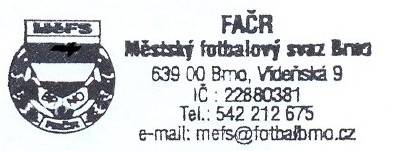    	Ondřej Šafránek, v.r.					              Mgr. Jan Maroši, v.r.	 předseda KM MěFS						   předseda VV MěFSZa správnost:		Libor Charvát           sekretář MěFSpříjmení a jménomateřský klubKozák MatějTJ Tatran BohuniceNekovář SamuelTJ Tatran BohuniceKejík AdamTJ Tatran BohunicePrchal AdamTJ Tatran BohuniceTakáč TomášTJ Tatran BohuniceVaněk ŠimonTJ Tatran BohuniceMezník MarekTJ Tatran BohuniceVeverka FilipTJ Tatran BohuniceKlvaňa Tomáš ČAFC Židenice 2011Novák Nicolas ČAFC Židenice 2011Drápal Matyáš FC Dosta Bystrc-KníničkyKolařík JakubFC Dosta Bystrc-KníničkyMayer NicolasFC Dosta Bystrc-KníničkyŽák David FC SoběšiceRotrekl Marek SK ChrliceOpluštil Milan FC MedlánkyDostalík Dan FC MedlánkyPolák René FC MedlánkyMatyáš Kamil TJ Start BrnoMaliňák Marek TJ Start Brno